Firma del responsable:_______________________________________________Centro deportivo:Centro deportivo:Centro deportivo:Centro deportivo:Centro deportivo:Centro deportivo:Centro deportivo:Centro deportivo:Centro deportivo:Centro deportivo:Nombre del Responsable:Nombre del Responsable:Numero de ReservaciónNumero de ReservaciónNumero de ReservaciónNumero de ReservaciónCancha No.Hora:Fecha:Numero de celularCorreo electrónico:Correo electrónico:No.NOMBREAPELLIDOEDADDPITemperaturaGénero123456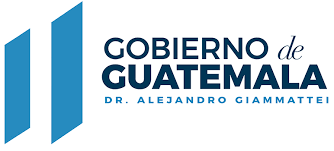 789101112131415161718192021  Reglamento para uso de espacios:Ingresar a la cancha autorizadaNo se permiten porras y/o aficionados.Traer este listado con nombre, No. DPI y edad de cada jugador o integrante del grupo.Presentarse en brigada en forma ordenada y con la distancia social,  quince minutos antes de la actividad.Al extraviar este ticket, perderá su reservación.El uso de la mascarilla en todo momento dentro de las instalaciones (salvo que realice actividad física intensa) El incumplimiento del reglamento cancela su reservación.Todo usuario deberá cumplir con las normas, el reglamento y los protocolos de seguridad de uso de instalaciones deportivas.EL USO DE LAS INSTALACIONES ES TOTALMENTE GRATUITO.